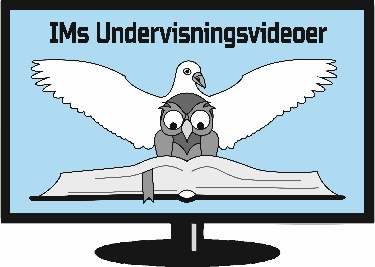 SAMTALEOPLÆGForventningens glæde - om Jesu genkomst 1. Tag en runde og fortæl kort hver især: Hvor meget fylder løfterne om Jesu genkomst i dit liv? Læs Kaj Munks fortælling om en sommermorgen. Forstår I hans glæde? Læs også Luk 21,25-33. Kaj Munks sommermorgen: "For en 15-16 år siden stod jeg en perlende sommermorgen i min have, aldeles fortabt i livets dejlighed. Da hørte jeg på en gang en underlig tone i luften, og jeg tænkte: Det skulle dog vel aldrig være Herren, der kommer igen? Det viste sig nu senere, at redningsbåden ved havet holdt øvelse, og det var en raket, der var fyret af. Men jeg hverken lo af mig selv eller skammede mig. Jeg havde fået noget at vide om mig selv, jeg var glad for. Og aldrig vil jeg glemme den følelse af lykke, der greb mig ved muligheden for, at det kunne være ham selv." Læs stikordene og overvej, hvad de siger om formålet med Jesu genkomst. Stemmer det med jeres forestillinger, eller går de i en anden retning? Stikord om genkomsten: Luk 21,28 (951): forløsning Matt 19,28 (882): verdens genfødelse ApG 3,21 (989): genoprettelse Rom 8,21: (1028): befriet fra trældommen, frihed i herligheden Åb 21,5 (1147): »Se jeg gør alting nyt!« Hvordan oplever I forholdet mellem livet her, og det liv, vi håber på i herligheden efter Jesu genkomst?Har du lyst til at sætte dig mere ind i emnet, henvises til bogen "Han gør alting nyt - om de sidste tider, Jesu genkomst og den nye jord" af Jørgen Hedager Nielsen, Lohse, 2016.Se også Jørgens spændende hjemmeside genkomst.dk